Zespół Opieki Zdrowotnej w Dąbrowie Tarnowskiejul. Szpitalna 133-200 Dąbrowa TarnowskaSPECYFIKACJA WARUNKÓW ZAMÓWIENIADLAPOSTĘPOWANIA O UDZIELENIE ZAMÓWIENIA PUBLICZNEGOPROWADZONEGO NA PODSTAWIE USTAWY Z DNIA 11 WRZEŚNIA 2019 R.W TRYBIE PODSTAWOWYM BEZ NEGOCJACJI (ART. 275 PKT 1)którego przedmiotem jest:ZAKUP WRAZ Z DOSTAWĄ PIELUCHOMAJTEK I WKŁADEK UROLOGICZNYCH 							Zatwierdził:							            p.o.  Dyrektora Zespołu Opieki Zdrowotnej   w Dąbrowie Tarnowskiej   (podpis elektroniczny)Dąbrowa Tarnowska, 01.02.2024 r.  Zespół Opieki Zdrowotnejw Dąbrowie Tarnowskiejul. Szpitalna 1, 33-200 Dąbrowa Tarnowskatel. 14 64 43 245Strona internetowa: www.zozdt.ple-mail: dzp@zozdt.pladres strony internetowej prowadzonego postępowania: https://platformazakupowa.pl/pn/zozdtPostępowanie o udzielenie zamówienia publicznego jest prowadzone na elektronicznej Platformie Zakupowej zwanej dalej “Platformą” pod adresem: https://platformazakupowa.pl/pn/zozdtObowiązek informacyjny wynikający z art. 13 RODO w przypadku zbierania danych osobowych bezpośrednio od osoby fizycznej, której dane dotyczą, w celu związanym z postępowaniem o udzielenie zamówienia publicznego.Zgodnie z art. 13 ust. 1 i 2 rozporządzenia Parlamentu Europejskiego i Rady (UE) 2016/679 z dnia 27 kwietnia 2016 r. w sprawie ochrony osób fizycznych w związku z przetwarzaniem danych osobowych i w sprawie swobodnego przepływu takich danych oraz uchylenia dyrektywy 95/46/WE (ogólne rozporządzenie o ochronie danych) (Dz. Urz. UE L 119 z 04.05.2016 z późn. zm.), dalej „RODO”, informuję, że:administratorem Pani/Pana danych osobowych jest Zespół Opieki Zdrowotnej w Dąbrowie Tarnowskiej, ul. Szpitalna 1, 33-200 Dąbrowa Tarnowska;inspektorem ochrony danych osobowych w Zespole Opieki Zdrowotnej w Dąbrowie Tarnowskiej jest Pan Paweł Dymon, e-mail: daneosobowe@zozdt.pl;Pani/Pana dane osobowe przetwarzane będą na podstawie art. 6 ust. 1 lit. c RODO w celu związanym z niniejszym postępowaniem o udzielenie zamówienia publicznego;- odbiorcami Pani/Pana danych osobowych będą osoby lub podmioty, którym udostępniona zostanie dokumentacja postępowania w oparciu o art. 18 oraz art. 74 ust. 1 i 2 ustawy z dnia 11 września 2019 r. – Prawo zamówień publicznych, dalej „ustawa Pzp”;  Pani/Pana dane osobowe będą przechowywane, zgodnie z art. 78 ustawy Pzp, przez okres 4 lat od dnia zakończenia postępowania o udzielenie zamówienia publicznego lub o okres wskazany 
w umowie o dofinansowanie projektu;  obowiązek podania przez Panią/Pana danych osobowych bezpośrednio Pani/Pana dotyczących jest wymogiem ustawowym określonym w przepisach ustawy Pzp, związanym z udziałem w postępowaniu o udzielenie zamówienia publicznego; konsekwencje niepodania określonych danych wynikają z ustawy Pzp;  w odniesieniu do Pani/Pana danych osobowych decyzje nie będą podejmowane w sposób zautomatyzowany, stosowanie do art. 22 RODO;posiada Pani/Pan:na podstawie art. 15 RODO prawo dostępu do danych osobowych Pani/Pana dotyczących;na podstawie art. 16 RODO prawo do sprostowania Pani/Pana danych osobowych (skorzystanie z prawa do sprostowania nie może skutkować zmianą wyniku postępowania o udzielenie zamówienia publicznego ani zmianą postanowień umowy w zakresie niezgodnym z ustawą Pzp oraz nie może naruszać integralności protokołu oraz jego załączników);na podstawie art. 18 RODO prawo żądania od administratora ograniczenia przetwarzania danych osobowych z zastrzeżeniem przypadków, o których mowa w art. 18 ust. 2 RODO (prawo do ograniczenia przetwarzania nie ma zastosowania w odniesieniu do przechowywania, w celu zapewnienia korzystania ze środków ochrony prawnej lub w celu ochrony praw innej osoby fizycznej, lub prawnej, lub z uwagi na ważne względy interesu publicznego Unii Europejskiej, 
lub państwa członkowskiego);  prawo do wniesienia skargi do Prezesa Urzędu Ochrony Danych Osobowych, gdy uzna Pani/Pan, że przetwarzanie danych osobowych Pani/Pana dotyczących narusza przepisy RODO;nie przysługuje Pani/Panu:w związku z art. 17 ust. 3 lit. b, d lub e RODO prawo do usunięcia danych osobowych;prawo do przenoszenia danych osobowych, o którym mowa w art. 20 RODO;na podstawie art. 21 RODO prawo sprzeciwu, wobec przetwarzania danych osobowych, 
gdyż podstawą prawną przetwarzania Pani/Pana danych osobowych jest art. 6 ust. 1 lit. c RODO.1. Postępowanie o udzielenie zamówienia publicznego prowadzone jest w trybie podstawowym, 
na podstawie art. 275 pkt 1) ustawy z dnia 11 września 2019 r. - Prawo zamówień publicznych - zwanej dalej także „Pzp”.2. Do czynności podejmowanych przez Zamawiającego i Wykonawców w postępowaniu o udzielenie zamówienia stosuje się przepisy ustawy Pzp oraz aktów wykonawczych wydanych na jej podstawie, 
a w sprawach nieuregulowanych przepisy ustawy Kodeks cywilny.3. Wartość zamówienia nie przekracza kwoty określonej w art. 3 ustawy Pzp.Przedmiotem zamówienia jest: Zakup wraz z dostawą pieluchomajtek i wkładek urologicznych.Zamówienie zostało podzielone na części wg opisu zawartego poniżej. Dopuszcza się składanie ofert częściowych na poszczególne części zamówienia.Szczegółowy opis przedmiotu zamówienia zawiera załącznik nr 2 do specyfikacji. Opis ten należy odczytywać wraz z ewentualnymi zmianami treści specyfikacji, będącymi np. wynikiem udzielonych odpowiedzi na zapytania Wykonawców. Podane ilości są szacunkowym zapotrzebowaniem na okres trwania umowy i służą do obliczenia ceny oferty (tj. ustalenia maksymalnego wynagrodzenia Wykonawcy). Zamawiający zastrzega sobie prawo rezygnacji z zakupu części asortymentu wynikającej 
z braku zapotrzebowania.Zamawiający informuje, że ilekroć w SWZ opisuje on przedmiot zamówienia przez odniesienie do norm, ocen technicznych, specyfikacji technicznych i systemów referencji technicznych, Zamawiający dopuszcza rozwiązania równoważne opisywanym, a odniesieniu takiemu towarzyszą wyrazy „lub równoważne”.  Za równoważny Zamawiający uzna wyrób o parametrach takich samych lub lepszych od pierwowzoru, posiadający minimum funkcje, zastosowanie i przeznaczenie jakie posiada pierwowzór. Udowodnienie równoważności będzie należało do Wykonawcy. W przypadku nieudowodnienia równoważności oferta będzie odrzucona jako niespełniająca wymogów SWZ.Zamawiający zastrzega sobie możliwość zmiany ilości poszczególnych elementów przedmiotu zamówienia wyszczególnionego w załączniku nr 2 do SWZ w zakresie łącznej wartości przedmiotu zamówienia/całkowitej wartości umowy brutto – zmianę tę Zamawiający pozostawia wyłącznie do swojej decyzji, a Wykonawca oświadcza, iż powyższą okoliczność akceptuje.Przewidywany termin realizacji zamówienia: sukcesywnie przez okres 12 miesięcy od dnia zawarcia umowy.1. O udzielenie zamówienia mogą ubiegać się Wykonawcy, którzy:1.1. nie podlegają wykluczeniu,1.2. spełniają następujące warunki dotyczące:1.2.1. zdolności do występowania w obrocie gospodarczym: Zamawiający nie stawia warunku w tym zakresie1.2.2. uprawnień do przeprowadzenia określonej działalności gospodarczej lub zawodowej, o ile wynika to z odrębnych przepisów: Zamawiający nie stawia warunku w tym zakresie1.2.3. sytuacji ekonomicznej lub finansowej: Zamawiający nie stawia warunku w tym zakresie1.2.4. zdolności technicznej lub zawodowej: Zamawiający nie stawia warunku w tym zakresieZ postępowania o udzielenie zamówienia wyklucza się Wykonawcę w stosunku, do którego zachodzą
którekolwiek z okoliczności, o których mowa w art. 108 ust. 1 ustawy Pzp.Zamawiający nie przewiduje fakultatywnych podstaw wykluczenia wskazanych w art. 109 ustawy Pzp.Wykonawca podlega wykluczeniu także w oparciu o podstawy wykluczenia wskazane w art. 7 ust. 1 ustawy z dnia 13.04.2022 r. o szczególnych rozwiązaniach w zakresie przeciwdziałania wspieraniu agresji na Ukrainę oraz służących ochronie bezpieczeństwa narodowego, zwanej dalej “ustawą sankcyjną”. Oferta Wykonawcy, który podlega wykluczeniu na podstawie art. 7 ust. 1 ustawy sankcyjnej zostanie odrzucona, na podstawie art. 226 ust. 1 pkt 2 lit. a) ustawy Pzp.Wykonawca może zostać wykluczony przez Zamawiającego na każdym etapie postępowania 
o udzielenie zamówienia.1. W celu potwierdzenia, że oferowany przedmiot zamówienia odpowiada określonym wymaganiom Zamawiający wymaga złożenia wraz z ofertą przedmiotowych środków dowodowych:- próbki oferowanego asortymentu – po 2 szt. pieluchomajtek rozmiar M dla dorosłych z pozycji 4 i 7 – pakiet 1. Próbki należy zapakować oddzielnie z naniesieniem na opakowaniu odpowiedniej pozycji oraz nazwy Wykonawcy. Próbki muszą zostać przesłane i dostarczone w terminie: nie później niż dzień, godzina składania ofert do Zespołu Opieki Zdrowotnej ul. Szpitalna 1, 33-200 Dąbrowa Tarnowska – Sekretariat, p. I.Próbki składane w celu potwierdzenia zgodności z cechami lub kryteriami określonymi w opisie kryteriów oceny ofert, nie będą podlegać uzupełnieniu lub przedłożeniu na wezwanie Zamawiającego. Próbki stanowią wymagany załącznik do oferty. Zamawiający nie wymaga złożenia przez Wykonawcę podmiotowych środków dowodowych w zakresie braku podstaw wykluczenia (poprzestaje tylko na oświadczeniu wstępnym). Oświadczenie o posiadaniu odpowiednich dokumentów - załącznik nr 5 do SWZ. W celu wykazania niepodlegania wykluczeniu w postępowaniu na podstawie art. 125 ust. 1 ustawy Pzp oraz na podstawie art. 7 ust. 1 ustawy z dnia 13 kwietnia 2022 r. o szczególnych rozwiązaniach w zakresie przeciwdziałania wspieraniu agresji na Ukrainę oraz służących ochronnie bezpieczeństwa narodowego (Dz. U.  z 2022 r. poz. 835) Wykonawca składa wraz z ofertą oświadczenie dotyczące braku podstaw wykluczenia z postępowania – załącznik nr 3 do SWZ – w postaci elektronicznej opatrzone kwalifikowanym podpisem elektronicznym, podpisem zaufanym lub podpisem osobistym.3.	W przypadku wspólnego ubiegania się o zamówienie przez Wykonawców oświadczenie, o których mowa w pkt 2, składa każdy z Wykonawców wspólnie ubiegających się o zamówienie. Oświadczenie to ma potwierdzać brak podstaw wykluczenia z postępowania w zakresie, w którym każdy z Wykonawców wykazuje brak postaw wykluczenia.4.	Jeżeli Wykonawca nie złożył oświadczenia, o którym mowa w pkt 1 i 2 lub jest ono niekompletne lub zawiera błędy, Zamawiający wezwie Wykonawcę odpowiednio do jego złożenia, poprawienia lub uzupełnienia w wyznaczonym terminie, chyba że oferta Wykonawcy podlega odrzuceniu bez względu na jego złożenie, uzupełnienie lub poprawienie lub zachodzą przesłanki unieważnienia postępowania.5.	Zamawiający może żądać od Wykonawców wyjaśnień dotyczących treści złożonego oświadczenia, o którym mowa w pkt 4.6.	W zakresie nieuregulowanym ustawą Pzp lub niniejszą SWZ do oświadczeń i dokumentów składanych przez Wykonawcę w postępowaniu zastosowanie mają w szczególności przepisy rozporządzenia Ministra Rozwoju Pracy i Technologii z dnia 23 grudnia 2020 r. w sprawie podmiotowych środków dowodowych oraz innych dokumentów lub oświadczeń, jakich może żądać Zamawiający od Wykonawcy oraz rozporządzenia Prezesa Rady Ministrów z dnia 30 grudnia 2020 r. w sprawie sposobu sporządzania i przekazywania informacji oraz wymagań technicznych dla dokumentów elektronicznych oraz środków komunikacji elektronicznej w postępowaniu o udzielenie zamówienia publicznego lub konkursie.Formularz ofertowy (załącznik nr 1 do SWZ). Formularz cenowy (załącznik nr 2 do SWZ). Jeżeli formularz cenowy zostanie złożony 
w formacie .pdf, należy również załączyć jego edytowalną wersję.Dokumenty, z których wynika prawo do podpisania oferty, tj.  Odpis lub informacja z Krajowego Rejestru Sądowego, Centralnej Ewidencji i Informacji o Działalności Gospodarczej, odpowiednie pełnomocnictwa (jeżeli dotyczy). Jeżeli osoba/ osoby podpisująca (e) ofertę działa na podstawie pełnomocnictwa, to musi ono w swej treści wyraźnie wskazywać uprawnienie do podpisania oferty. Pełnomocnictwo składa się w oryginale, w formie elektronicznej opatrzonej kwalifikowanym podpisem elektronicznym lub w postaci elektronicznej opatrzonej podpisem zaufanym lub podpisem osobistym przez osobę upoważnioną do reprezentowania Wykonawcy/Wykonawców wspólnie ubiegających 
się o udzielenie zamówienia zgodnie z formą reprezentacji, określoną w dokumencie rejestrowym właściwym dla formy organizacyjnej lub w postaci elektronicznej kopii dokumentu, poświadczonej 
za zgodność z oryginałem przez notariusza, tj. opatrzonej kwalifikowanym podpisem elektronicznym osoby posiadającej uprawnienia notariusza. Przedmiotowe środki dowodowe, dokumenty i oświadczenia wymienione w niniejszym dziale.Wykonawcy mogą wspólnie ubiegać się o udzielenie zamówienia. W takim przypadku Wykonawcy ustanawiają pełnomocnika do reprezentowania ich w postępowaniu albo do reprezentowania w postępowaniu i zawarcia umowy w sprawie zamówienia publicznego. Pełnomocnictwo należy złożyć w formie elektronicznej, opatrzone kwalifikowanym podpisem elektronicznym lub w postaci elektronicznej opatrzonej podpisem zaufanym lub podpisem osobistym złożonym przez osobę upoważnioną. Za dokument równoważny zostanie uznana elektroniczna kopia pełnomocnictwa w sytuacji, gdy zgodność kopii elektronicznej z oryginałem poświadczy notariusz kwalifikowanym podpisem elektronicznym.W przypadku Wykonawców wspólnie ubiegających się o udzielenie zamówienia, żaden z nich 
nie może podlegać wykluczeniu.W przypadku wspólnego ubiegania się o zamówienie przez Wykonawców, oświadczenie, 
o którym mowa w dziale IX – załącznik nr 3 do SWZ, składa każdy z Wykonawców. Oświadczenie potwierdza brak podstaw wykluczenia (każdy podmiot wypełnia i podpisuje odrębny formularz).Oświadczenia należy złożyć w oryginale w formie elektronicznej opatrzonej kwalifikowanym podpisem elektronicznym lub w postaci elektronicznej opatrzonej podpisem zaufanym lub podpisem osobistym osoby upoważnionej do reprezentowania Wykonawców zgodnie z formą reprezentacji określoną w dokumencie rejestrowym właściwym dla formy organizacyjnej lub w innym dokumencie.1. Wykonawca może powierzyć wykonanie części zamówienia podwykonawcy.2. Zamawiający żąda wskazania przez Wykonawcę w ofercie części zamówienia, których wykonanie zamierza powierzyć Podwykonawcom oraz podania nazw ewentualnych Podwykonawców, jeżeli są już znani. Należy w tym celu wypełnić odpowiedni punkt formularza ofertowego. W przypadku, gdy Wykonawca nie zamierza wykonywać zamówienia przy udziale Podwykonawców, należy wpisać w formularzu „nie dotyczy” lub inne podobne sformułowanie. Jeżeli Wykonawca zostawi ten punkt niewypełniony (puste pole), Zamawiający uzna, iż zamówienie zostanie wykonane siłami własnymi, tj. bez udziału Podwykonawców.3. Zamawiający żąda, aby przed przystąpieniem do wykonania zamówienia Wykonawca, o ile są już znane, podał nazwy albo imiona i nazwiska oraz dane kontaktowe Podwykonawców i osób do kontaktu 
z nimi, zaangażowanych w wykonanie zamówienia. Wykonawca zobowiązany jest do zawiadomienia Zamawiającego o wszelkich zmianach danych, o których mowa w zdaniu pierwszym, w trakcie realizacji zamówienia, a także przekazuje informacje na temat nowych Podwykonawców, którym w późniejszym okresie zamierza powierzyć realizację zamówienia.4. Jeżeli zmiana albo rezygnacja z Podwykonawcy dotyczy podmiotu, na którego zasoby Wykonawca powoływał się, na zasadach określonych w art. 118 ust. 1 Ustawy, w celu wykazania spełniania warunków udziału w postępowaniu, Wykonawca jest obowiązany wykazać Zamawiającemu, że proponowany inny Podwykonawca lub Wykonawca samodzielnie spełnia je w stopniu nie mniejszym niż Podwykonawca, na którego zasoby Wykonawca powoływał się w trakcie postępowania o udzielenie zamówienia. Przepis art. 122 Ustawy stosuje się odpowiednio.5. Powierzenie wykonania części zamówienia Podwykonawcom nie zwalnia Wykonawcy z odpowiedzialności za należyte wykonanie tego zamówienia.1. Osobami uprawnionymi do kontaktu z Wykonawcami są: w sprawach dotyczących procedury udzielenia zamówienia: Katarzyna Citak, w sprawach merytorycznych: Anna Pikul. 2. Postępowanie prowadzone jest w języku polskim za pośrednictwem platformzakupowa.pl pod adresem https://platformazakupowa.pl/pn/zozdt.3. W celu skrócenia czasu udzielenia odpowiedzi na pytania komunikacja między Zamawiającym a Wykonawcami w zakresie:przesyłania Zamawiającemu pytań do treści SWZ; przesyłania odpowiedzi na wezwanie Zamawiającego do złożenia podmiotowych środków dowodowych;przesyłania odpowiedzi na wezwanie Zamawiającego do złożenia/poprawienia/uzupełnienia oświadczenia, o którym mowa w art. 125 ust. 1, podmiotowych środków dowodowych, innych dokumentów lub oświadczeń składanych w postępowaniu; przesyłania odpowiedzi na wezwanie Zamawiającego do złożenia wyjaśnień dotyczących treści oświadczenia, o którym mowa w art. 125 ust. 1 lub złożonych podmiotowych środków dowodowych lub innych dokumentów lub oświadczeń składanych w postępowaniu;przesyłania odpowiedzi na wezwanie Zamawiającego do złożenia wyjaśnień dot. treści przedmiotowych środków dowodowych;przesłania odpowiedzi na inne wezwania Zamawiającego wynikające z ustawy – Prawo zamówień publicznych; przesyłania wniosków, informacji, oświadczeń Wykonawcy; przesyłania odwołania/inne odbywa się za pośrednictwem platformazakupowa.pl i formularza „Wyślij wiadomość do zamawiającego”. Za datę przekazania (wpływu) oświadczeń, wniosków, zawiadomień oraz informacji przyjmuje się datę ich przesłania za pośrednictwem platformazakupowa.pl poprzez kliknięcie przycisku „Wyślij wiadomość do zamawiającego” po których pojawi się komunikat, że wiadomość została wysłana do Zamawiającego. 4. Zamawiający będzie przekazywał Wykonawcom informacje za pośrednictwem platformazakupowa.pl. Informacje dotyczące odpowiedzi na pytania, zmiany specyfikacji, zmiany terminu składania i otwarcia ofert Zamawiający będzie zamieszczał na platformie w sekcji “Komunikaty”. Korespondencja, której zgodnie z obowiązującymi przepisami adresatem jest konkretny Wykonawca, będzie przekazywana za pośrednictwem platformazakupowa.pl do konkretnego Wykonawcy.5. Wykonawca jako podmiot profesjonalny ma obowiązek sprawdzania komunikatów i wiadomości przesłanych przez Zamawiającego bezpośrednio na platformazakupowa.pl, gdyż system powiadomień może ulec awarii lub powiadomienie może trafić do folderu SPAM.6. Zamawiający, zgodnie z Rozporządzeniem Prezesa Rady Ministrów z dnia 30 grudnia 2020r.  w sprawie sposobu sporządzania i przekazywania informacji oraz wymagań technicznych dla dokumentów elektronicznych oraz środków komunikacji elektronicznej w postępowaniu o udzielenie zamówienia publicznego lub konkursie (Dz. U. z 2020r. poz. 2452), określa niezbędne wymagania sprzętowo - aplikacyjne umożliwiające pracę na platformazakupowa.pl, tj.:a. stały dostęp do sieci Internet o gwarantowanej przepustowości nie mniejszej niż 512 kb/s,b. komputer klasy PC lub MAC o następującej konfiguracji: pamięć min. 2 GB Ram, procesor Intel IV 2 GHZ lub jego nowsza wersja, jeden z systemów operacyjnych - MS Windows 7, Mac Os x 10.4, Linux, lub ich nowsze wersje,c. zainstalowana dowolna przeglądarka internetowa, w przypadku Internet Explorer minimalnie wersja 10.0.,d. włączona obsługa JavaScript,e. zainstalowany program Adobe Acrobat Reader lub inny obsługujący format plików .pdf,f. szyfrowanie na platformazakupowa.pl odbywa się za pomocą protokołu TLS 1.3.g. oznaczenie czasu odbioru danych przez platformę zakupową stanowi datę oraz dokładny czas (hh:mm:ss) generowany wg czasu lokalnego serwera synchronizowanego z zegarem Głównego Urzędu Miar.7. Wykonawca, przystępując do niniejszego postępowania o udzielenie zamówienia publicznego:a. akceptuje warunki korzystania z platformazakupowa.pl określone w Regulaminie zamieszczonym na stronie internetowej pod linkiem w zakładce „Regulamin" oraz uznaje go za wiążący,b. zapoznał i stosuje się do Instrukcji składania ofert/wniosków dostępnej pod linkiem:  https://platformazakupowa.pl/strona/45-instrukcje.8. Zamawiający nie ponosi odpowiedzialności za złożenie oferty w sposób niezgodny z Instrukcją korzystania z platformazakupowa.pl, w szczególności za sytuację, gdy Zamawiający zapozna się z treścią oferty przed upływem terminu składania ofert (np. złożenie oferty w zakładce „Wyślij wiadomość do zamawiającego”). Taka oferta zostanie uznana przez Zamawiającego za ofertę handlową i nie będzie brana pod uwagę w przedmiotowym postępowaniu, ponieważ nie został spełniony obowiązek narzucony w art. 221 Ustawy Prawo Zamówień Publicznych.9. Zamawiający informuje, że instrukcje korzystania z platformazakupowa.pl dotyczące w szczególności logowania, składania wniosków o wyjaśnienie treści SWZ, składania ofert oraz innych czynności podejmowanych w niniejszym postępowaniu przy użyciu platformazakupowa.pl znajdują się w zakładce „Instrukcje dla Wykonawców" na stronie internetowej pod adresem: https://platformazakupowa.pl/strona/45-instrukcje10. Stosowanie do art. 284 ustawy PZP Wykonawca może zwrócić się do Zamawiającego z wnioskiem o wyjaśnienie treści SWZ. Zamawiający udzieli wyjaśnień niezwłocznie, jednak nie później niż na 2 dni przed upływem terminu składania ofert – pod warunkiem, że wniosek o wyjaśnienie treści specyfikacji warunków zamówienia wpłynął do Zamawiającego nie później niż na 4 dni przed upływem terminu składania ofert.11. Zgodnie z art. 284 ust. 4 ustawy Pzp – w przypadku, gdy wniosek o wyjaśnienie treści SWZ nie wpłynął w terminie, o którym mowa w pkt 2, Zamawiający nie ma obowiązku udzielania wyjaśnień SWZ oraz obowiązku przedłużenia terminu składania ofert.  Przedłużenie terminu składania ofert nie wpływa na bieg terminu składania wniosku o wyjaśnienie treści SWZ. 12. Wyjaśnienia treści specyfikacji oraz jej ewentualne zmiany będą dokonywane zgodnie z art. 284 ustawy Pzp. Treść zapytań wraz z wyjaśnieniami Zamawiający udostępnia na stronie internetowej prowadzonego postępowania, bez ujawniania źródła zapytania. Wykonawcy ubiegający się o udzielenie zamówienia zobowiązani są do zapoznania się z treścią wyjaśnień zamieszczanych na stronie internetowej, na której udostępniono specyfikację. 13. Zamawiający nie przewiduje zwołania zebrania Wykonawców w celu wyjaśnienia wątpliwości dotyczących treści SWZ. 14. W przypadku, gdy zmiana treści SWZ jest istotna dla sporządzenia oferty lub wymaga od Wykonawców dodatkowego czasu na zapoznanie się ze zmianą SWZ i przygotowanie ofert, Zamawiający przedłuży termin składania ofert o czas niezbędny na ich przygotowanie (art.286 ust.3 ustawy Pzp).15. W przypadku rozbieżności pomiędzy treścią niniejszej SWZ, a treścią udzielonych odpowiedzi jako obowiązującą należy przyjąć treść pisma zawierającego późniejsze oświadczenie Zamawiającego.ZALECENIA:1. Formaty plików wykorzystywanych przez wykonawców powinny być zgodne z “OBWIESZCZENIEM PREZESA RADY MINISTRÓW z dnia 9 listopada 2017 r. w sprawie ogłoszenia jednolitego tekstu rozporządzenia Rady Ministrów w sprawie Krajowych Ram Interoperacyjności, minimalnych wymagań dla rejestrów publicznych i wymiany informacji w postaci elektronicznej oraz minimalnych wymagań dla systemów teleinformatycznych”.2. Zamawiający rekomenduje wykorzystanie formatów: .pdf .doc .xls .jpg (.jpeg) ze szczególnym wskazaniem na .pdf.3. Zamawiający zaleca, aby w nazwach plików nie stosować podkreślników.  Zastosowanie podkreślnika w nazwie pliku może skutkować nieprawidłową weryfikacją podpisu elektronicznego i odrzuceniem oferty.4. W celu ewentualnej kompresji danych Zamawiający rekomenduje wykorzystanie jednego z formatów: .zip, .7Z5. Wśród formatów powszechnych a nie występujących w rozporządzeniu występują: .gif .bmp .numbers .pages. Dokumenty złożone w takich plikach zostaną uznane za złożone nieskutecznie.6. Zamawiający zwraca uwagę na ograniczenia wielkości plików podpisywanych profilem zaufanym, który wynosi max 10MB oraz na ograniczenie wielkości plików podpisywanych w aplikacji eDoApp służącej do składania podpisu osobistego, który wynosi max 5MB.7. Ze względu na niskie ryzyko naruszenia integralności pliku oraz łatwiejszą weryfikację podpisu, Zamawiający zaleca, w miarę możliwości, przekonwertowanie plików składających się na ofertę na format .pdf  i opatrzenie ich podpisem kwalifikowanym PAdES. 8. Pliki w innych formatach niż PDF zaleca się opatrzyć zewnętrznym podpisem XAdES. Wykonawca powinien pamiętać, aby plik z podpisem przekazywać łącznie z dokumentem podpisywanym.9. Zamawiający zaleca, aby w przypadku podpisywania pliku przez kilka osób, stosować podpisy tego samego rodzaju. Podpisywanie różnymi rodzajami podpisów np. osobistym i kwalifikowanym może doprowadzić do problemów w weryfikacji plików. 10. Zamawiający zaleca, aby Wykonawca z odpowiednim wyprzedzeniem przetestował możliwość prawidłowego wykorzystania wybranej metody podpisania plików oferty.11. Zaleca się, aby komunikacja z wykonawcami odbywała się tylko na Platformie za pośrednictwem formularza “Wyślij wiadomość do zamawiającego”, nie za pośrednictwem adresu email.12. Osobą składającą ofertę powinna być osoba kontaktowa podawana w dokumentacji.13. Ofertę należy przygotować z należytą starannością dla podmiotu ubiegającego się o udzielenie zamówienia publicznego i zachowaniem odpowiedniego odstępu czasu do zakończenia przyjmowania ofert/wniosków. Zamawiający sugeruje złożenie oferty na 24 godziny przed terminem składania ofert/wniosków.14. Podczas podpisywania plików zaleca się stosowanie algorytmu skrótu SHA2 zamiast SHA1.  15. Jeśli Wykonawca pakuje dokumenty np. w plik ZIP zaleca się wcześniejsze podpisanie każdego ze skompresowanych plików. 16. Zamawiający rekomenduje wykorzystanie podpisu z kwalifikowanym znacznikiem czasu.17. Zamawiający zaleca, aby nie wprowadzać jakichkolwiek zmian w plikach po podpisaniu ich podpisem elektronicznym. Może to skutkować naruszeniem integralności plików co równoważne będzie z koniecznością odrzucenia oferty w postępowaniu.Wykonawca pozostaje związany ofertą przez 30 dni od upływu terminu składania ofert.Pierwszym dniem terminu związania ofertą jest dzień, w którym upływa termin składania ofert. Wykonawca jest związany ofertą do dnia 09.03.2024r.1.	Oferta, wniosek oraz przedmiotowe środki dowodowe (jeżeli były wymagane) składane elektronicznie muszą zostać podpisane elektronicznym kwalifikowanym podpisem lub podpisem zaufanym lub podpisem osobistym. W procesie składania oferty, wniosku w tym przedmiotowych środków dowodowych na platformie, kwalifikowany podpis elektroniczny, podpis zaufany lub podpis osobisty Wykonawca składa bezpośrednio na dokumencie, który następnie przesyła do systemu (opcja rekomendowana przez platformazakupowa.pl). 2.	Poświadczenia za zgodność z oryginałem dokonuje odpowiednio Wykonawca, podmiot, na którego zdolnościach lub sytuacji polega Wykonawca, Wykonawcy wspólnie ubiegający się o udzielenie zamówienia publicznego albo Podwykonawca, w zakresie dokumentów, które każdego z nich dotyczą. Poprzez oryginał należy rozumieć dokument podpisany kwalifikowanym podpisem elektronicznym lub podpisem zaufanym lub podpisem osobistym przez osobę/osoby upoważnioną/upoważnione. Poświadczenie za zgodność z oryginałem następuje w formie elektronicznej podpisane kwalifikowanym podpisem elektronicznym lub podpisem zaufanym lub podpisem osobistym przez osobę/osoby upoważnioną/upoważnione. 3.	Oferta powinna być:a) sporządzona na podstawie załączników niniejszej SWZ w języku polskim,b) złożona przy użyciu środków komunikacji elektronicznej tzn. za pośrednictwem platformazakupowa.pl,c) podpisana kwalifikowanym podpisem elektronicznym lub podpisem zaufanym lub podpisem osobistym przez osobę/osoby upoważnioną/upoważnione.4.	Podpisy kwalifikowane wykorzystywane przez Wykonawców do podpisywania wszelkich plików muszą spełniać “Rozporządzenie Parlamentu Europejskiego i Rady w sprawie identyfikacji elektronicznej i usług zaufania w odniesieniu do transakcji elektronicznych na rynku wewnętrznym (eIDAS) (UE) nr 910/2014 - od 1 lipca 2016 roku”.5.	W przypadku wykorzystania formatu podpisu XAdES zewnętrzny, Zamawiający wymaga dołączenia odpowiedniej ilości plików tj. podpisywanych plików z danymi oraz plików podpisu w formacie XAdES.6.	Zgodnie z art. 18 ust. 3 ustawy Pzp, nie ujawnia się informacji stanowiących tajemnicę przedsiębiorstwa, w rozumieniu przepisów o zwalczaniu nieuczciwej konkurencji. Jeżeli Wykonawca, nie później niż w terminie składania ofert, w sposób niebudzący wątpliwości zastrzegł, że nie mogą być one udostępniane oraz wykazał, załączając stosowne wyjaśnienia, iż zastrzeżone informacje stanowią tajemnicę przedsiębiorstwa. Na platformie w formularzu składania oferty znajduje się miejsce wyznaczone do dołączenia części oferty stanowiącej tajemnicę przedsiębiorstwa.7.	Wykonawca, za pośrednictwem platformazakupowa.pl może przed upływem terminu do składania ofert zmienić lub wycofać ofertę. Sposób dokonywania zmiany lub wycofania oferty zamieszczono w instrukcji zamieszczonej na stronie internetowej pod adresem: https://platformazakupowa.pl/strona/45-instrukcje 8.	Każdy z Wykonawców może złożyć tylko jedną ofertę. Złożenie większej liczby ofert lub oferty zawierającej propozycje wariantowe spowoduje odrzucenie wszystkich ofert złożonych przez Wykonawcę. 9.	Ceny oferty muszą zawierać wszystkie koszty, jakie musi ponieść Wykonawca, aby zrealizować zamówienie z najwyższą starannością oraz ewentualne rabaty.10.	Dokumenty i oświadczenia składane przez Wykonawcę powinny być w języku polskim, chyba że w SWZ dopuszczono inaczej. W przypadku załączenia dokumentów sporządzonych w innym języku niż dopuszczony, Wykonawca zobowiązany jest załączyć tłumaczenie na język polski.11.	Zgodnie z definicją dokumentu elektronicznego z art. 3 ust. 2 Ustawy o informatyzacji działalności podmiotów realizujących zadania publiczne, opatrzenie pliku zawierającego skompresowane dane kwalifikowanym podpisem elektronicznym jest jednoznaczne z podpisaniem oryginału dokumentu, z wyjątkiem kopii poświadczonych odpowiednio przez innego Wykonawcę ubiegającego się wspólnie z  nim o udzielenie zamówienia, przez podmiot, na którego zdolnościach lub sytuacji polega Wykonawca, albo przez Podwykonawcę.12.	Maksymalny rozmiar jednego pliku przesyłanego za pośrednictwem dedykowanych formularzy do: złożenia, zmiany, wycofania oferty wynosi 150 MB natomiast przy komunikacji wielkość pliku to maksymalnie 500 MB.13.	W przypadku, kiedy ofertę składa kilka podmiotów, oferta tych Wykonawców musi spełniać następujące warunki:a) oferta winna być podpisana przez każdego z Wykonawców występujących wspólnie lub upoważnionego przedstawiciela/ lidera.b) podmioty występujące wspólnie ponoszą solidarną odpowiedzialność za niewykonanie lub nienależyte wykonanie zobowiązań.1. Ofertę wraz z wymaganymi dokumentami należy umieścić na platformie zakupowej pod adresem: https://platformazakupowa.pl/pn/zozdt do dnia 09.02.2024 r. do godz. 09.002. Do oferty należy dołączyć wszystkie wymagane w SWZ dokumenty.3. Po wypełnieniu Formularza składania oferty lub wniosku i dołączenia wszystkich wymaganych załączników należy kliknąć przycisk „Przejdź do podsumowania”.4. Oferta lub wniosek składana elektronicznie musi zostać podpisana elektronicznym podpisem kwalifikowanym, podpisem zaufanym lub podpisem osobistym. W procesie składania oferty za pośrednictwem platformazakupowa.pl, Wykonawca powinien złożyć podpis bezpośrednio na dokumentach przesłanych za pośrednictwem platformazakupowa.pl. Zaleca się stosowanie podpisu na każdym załączonym pliku osobno, w szczególności wskazanych w art. 63 ust 1 oraz ust.2 Pzp, gdzie zaznaczono, iż oferty, wnioski o dopuszczenie do udziału w postępowaniu oraz oświadczenie, o którym mowa w art. 125 ust.1 sporządza się, pod rygorem nieważności, w postaci lub formie elektronicznej i opatruje się odpowiednio w odniesieniu do wartości postępowania kwalifikowanym podpisem elektronicznym, podpisem zaufanym lub podpisem osobistym.5. Za datę złożenia oferty przyjmuje się datę jej przekazania w systemie (platformie) w drugim kroku składania oferty poprzez kliknięcie przycisku “Złóż ofertę” i wyświetlenie się komunikatu, że oferta została zaszyfrowana i złożona.6. Szczegółowa instrukcja dla Wykonawców dotycząca złożenia, zmiany i wycofania oferty znajduje się na stronie internetowej pod adresem:  https://platformazakupowa.pl/strona/45-instrukcjeOtwarcie ofert następuje niezwłocznie po upływie terminu składania ofert, nie później niż następnego dnia po dniu, w którym upłynął termin składania ofert tj. 09.02.2024 r. godz. 09.15. Jeżeli otwarcie ofert następuje przy użyciu systemu teleinformatycznego, w przypadku awarii tego systemu, która powoduje brak możliwości otwarcia ofert w terminie określonym przez Zamawiającego, otwarcie ofert następuje niezwłocznie po usunięciu awarii.Zamawiający poinformuje o zmianie terminu otwarcia ofert na stronie internetowej prowadzonego postępowania.Zamawiający, najpóźniej przed otwarciem ofert, udostępnia na stronie internetowej prowadzonego postępowania informację o kwocie, jaką zamierza przeznaczyć na sfinansowanie zamówienia.Zamawiający, niezwłocznie po otwarciu ofert, udostępnia na stronie internetowej prowadzonego postępowania informacje o:1) nazwach albo imionach i nazwiskach oraz siedzibach lub miejscach prowadzonej działalności gospodarczej albo miejscach zamieszkania wykonawców, których oferty zostały otwarte;2) cenach lub kosztach zawartych w ofertach.Informacja zostanie opublikowana na stronie postępowania na platformazakupowa.pl  w sekcji ,,Komunikaty”.W przypadku ofert, które podlegają negocjacjom, Zamawiający udostępnia informacje, o których mowa w ust. 5 pkt 2, niezwłocznie po otwarciu ofert ostatecznych albo unieważnieniu postępowania.Zamawiający nie przewiduje Publicznej Sesji Otwarcia ofert. Zamawiający nie wymaga wniesienia wadium.Cena brutto za realizację całego zamówienia zostanie wyliczona przez Wykonawcę na podstawie wypełnionego formularza stanowiącego załącznik nr 2 do SWZ.Wykonawca oblicza cenę oferty opierając się na opisie przedmiotu zamówienia zawartym 
w formularzu cenowym stanowiącym załącznik nr 2 do SWZ – wypełniając przedmiotowy formularz 
w ramach poszczególnych pakietów. Cena pakietu (brutto) będzie brana pod uwagę przez Komisję 
w trakcie wyboru najkorzystniejszej oferty – danego pakietu. Rozliczenia między Zamawiającym a Wykonawcą prowadzone będą w złotych polskich z dokładnością do dwóch miejsc po przecinku.Podana cena oferty – pakietu winna zawierać wszystkie elementy związane z ewentualnymi upustami, dostawą do magazynu odbiorcy tj. kosztami transportu, ubezpieczenia, opakowania oraz wszelkie inne.Wykonawca określi ceny na wszystkie elementy zamówienia wymienione: w druku „Formularz cenowy” - w ramach określonych pakietów. Cena jednostkowa netto pozycji poszczególnych elementów zamówienia zostanie pomnożona przez ilość żądaną na rok, w ten sposób otrzymana „wartość netto” zostanie powiększona o należny podatek VAT tworząc „wartość brutto” pozycji - cenę oferty - pakietu. W przypadku pakietów zawierających więcej niż jedną pozycję należy zsumować wartości netto oraz wartości brutto poszczególnych pozycji. W ten sposób wyliczona „wartość brutto” - w pakietach o wielu pozycjach - stanowić będzie cenę oferty - pakietu. Zamawiający zastrzega sobie brak obowiązku do złożenia zamówienia do pełnej wartości zawartej umowy. Cena brutto za realizację całego zamówienia, powinna być podana w złotych polskich liczbowo, 
do dwóch miejsc po przecinku.W pakietach, w których Zamawiający określił ilości w szt. należy zgodnie z tematami kolumn określić oferowaną wielkość opakowania w danej pozycji oraz obliczyć ilość opakowań w stosunku do ilości żądanej. W przypadku braku podzielności na pełne opakowania należy uwzględnić również ich części ułamkowe do dwóch miejsc po przecinku – tak, aby oferowana ilość opakowań odpowiadała ilości żądanej danej pozycji. Jeżeli ilość opakowań ma więcej miejsc po przecinku należy ją zaokrąglić w ten sposób, że cyfry od 1 do 4 należy zaokrąglić w dół, natomiast cyfry od 5 do 9 należy zaokrąglić w górę.Wykonawca zobowiązany jest zastosować stawkę VAT zgodnie z obowiązującymi przepisami ustawy 
z 11 marca 2004 r. o podatku od towarów i usług.Jeżeli złożona zostanie oferta, której wybór prowadziłby do powstania u Zamawiającego
obowiązku podatkowego zgodnie z ustawą z 11 marca 2004 r. o podatku od towarów 
i usług, dla celów zastosowania kryterium ceny Zamawiający doliczy do przedstawionej 
w tej ofercie ceny kwotę podatku od towarów i usług, którą miałby obowiązek rozliczyć.Zamawiający dokona oceny ofert, które nie podlegają odrzuceniu. Zamawiający w niniejszym postępowaniu wprowadza następujące kryteria oceny ofert:  Kryteria oceny ofert – dotyczy pakietu 1:- cena oferty brutto – 60%- ocena techniczna (jakość) – 40 %Ocena ofert zostanie przeprowadzona wyłącznie w oparciu o przedstawione wyżej kryteria. Oferty będą oceniane w odniesieniu do najkorzystniejszych warunków przedstawionych przez Wykonawców wobec każdego z kryterium.Obliczenie ilości przyznanych punktów w kryterium cena nastąpi wzorem odzwierciedlającym proporcje w stosunku do parametrów najkorzystniejszych w danym kryterium, dla parametrów danej oferty, np.:Cena – C maksymalna liczba punktów do zdobycia w tym kryterium – 60C = (Cmin/Cof) x 100 x 60%gdzie:C - razem ilość punktów uzyskanych przez ofertę badanąCmin – najniższa cena spośród wszystkich ofertCof – cena oferty badanejObliczenia będą dokonywane z dokładnością do dwóch miejsc po przecinku. Jeżeli obliczana cena ma więcej miejsc po przecinku należy ją zaokrąglić w ten sposób, że cyfry od 1 do 4 należy zaokrąglić w dół, natomiast cyfry od 5 do 9 należy zaokrąglić w górę.Ocena techniczna (jakość) – maksymalna liczba punktów do zdobycia w tym kryterium – 40 wg wzoru:C x 40%C - ilość punktów uzyskanych przez ofertę badanąObliczenie ilości przyznanych punktów w kryterium ocena techniczna (jakość) nastąpi na podstawie oceny punktowej powołanych przez Dyrektora Zespołu Opieki Zdrowotnej w Dąbrowie Tarnowskiej specjalistów oceniających oferowany asortyment z danych ofert na podstawie przekazanych do testacji próbek – wg następujących zasad:W pakiecie nr 1  dotyczącym pieluchomajtek możliwe będzie uzyskanie max ilości punktów w kryterium „ocena techniczna (jakość)” wg oceny następujących parametrów:  Prawidłowość i pewność działania zapięć Zapięcia odklejają się i przyklejają:- 3-krotnie odklejone	10 pkt- 5-krotnie odklejone	20 pktWielkość powierzchni na którą można przykleić zapięcia30-40 cm2			5 pkt40-60 cm2			10 pkt60-80 cm2			20 pktChłonność. wylana objętość 250 ml wchłania się całkowicie (nie przepuszczając wilgoci na zewnątrz):Po 5 min. 			10 pktPo 2 min. 			20 pktilość wylanej i całkowicie wchłoniętej wody (wylewanej po 200 ml) liczona do czasu zaprzestania wchłaniania, sprawdzane po 5 min.400 ml			10 pkt600 ml			20 pkt800 ml			30 pktobecność wskaźnika stopnia wypełnieniaW miejscu niewidocznym	  0 pktW miejscu widocznym	10 pktKryteria oceny ofert – dotyczy pakietu 2- cena oferty brutto – 100%Cena – C maksymalna liczba punktów do zdobycia w tym kryterium – 100C = (Cmin/Cof) x 100 x 100%gdzie:C - razem ilość punktów uzyskanych przez ofertę badanąCmin – najniższa cena spośród wszystkich ofertCof – cena oferty badanejZa najkorzystniejszą zostanie uznana oferta, która otrzyma najwyższą ilość punktów zgodnie ze wzorem. Punktacja przyznawana ofertom będzie liczona z dokładnością do dwóch miejsc po przecinku. Jeżeli obliczana cena ma więcej miejsc po przecinku należy ją zaokrąglić w ten sposób, że cyfry od 1 do 4 należy zaokrąglić w dół, natomiast cyfry od 5 do 9 należy zaokrąglić w górę.Jeżeli Zamawiający nie będzie mógł dokonać wyboru najkorzystniejszej oferty ze względu na to, 
że zostały złożone oferty o takiej samej cenie, to wezwie Wykonawców, którzy złożyli te oferty do złożenia ofert dodatkowych (art. 248 ust. 3 PZP).Ocena ofert będzie dokonana w ramach poszczególnych pakietów.Jeżeli zostanie wybrana oferta Wykonawców wspólnie ubiegających się o zamówienie, Zamawiający przed zawarciem umowy może żądać przedłożenia kopii umowy regulującej współpracę tych Wykonawców. Brak przekazania ww. dokumentu na wezwanie będzie jednoznaczne z faktem, iż zawarcie umowy stało się niemożliwe z przyczyn leżących po stronie Wykonawcy. Wykonawcom, a także innemu podmiotowi, jeżeli ma lub miał interes w uzyskaniu zamówienia oraz poniósł lub może ponieść szkodę w wyniku naruszenia przez Zamawiającego przepisów ustawy Pzp, przysługują środki ochrony prawnej na zasadach przewidzianych w Dziale IX, art. 505 – 590 ustawy Pzp. Środki ochrony prawnej wobec ogłoszenia wszczynającego postępowanie o udzielenie zamówienia oraz dokumentów zamówienia przysługują również organizacjom wpisanym na listę, o której mowa w art. 469 pkt 15 ustawy Pzp oraz Rzecznikowi Małych i Średnich Przedsiębiorców.Zamawiający nie wymaga wniesienia należytego wykonania umowy.Projekt umowy stanowi załącznik nr 4 do SWZ.Zamawiający dopuszcza składanie ofert częściowych na poszczególne części (pakiety) zamówienia. Zamawiający nie dopuszcza składania ofert częściowych na wybrane pozycje z pakietu. Wykaz wymaganego asortymentu jest przedstawiony w załączniku nr 2 do SWZ.Nawiązując do art. 65 ust.2 Ustawy Pzp Zamawiający odstępuje od wymagania użycia środków komunikacji elektronicznej w przypadku próbek. Próbki można przekazać za pośrednictwem operatora pocztowego w rozumieniu ustawy z dnia 23 listopada 2012 r. – Prawo pocztowe (Dz. U. z 2022 r. poz. 896, t.j.), osobiście lub za pośrednictwem posłańca. Nie dotyczy. Zamawiający nie przewiduje zawarcia umowy ramowej.Zamawiający nie dopuszcza składania ofert wariantowych.Zamawiający nie przewiduje udzielenia zamówień, o których mowa w art. 214 ust. 1 pkt 7 i 8 ustawy.Nie dotyczy.Zamawiający nie przewiduje rozliczenia w walutach obcych.Zamawiający nie przewiduje przeprowadzenia aukcji elektronicznej. Zamawiający nie przewiduje zwrotu kosztów udziału w postępowaniu. Zamawiający nie przewiduje wymagań, o których mowa w art. 95 ustawy.Zamawiający nie przewiduje wymagań, o których mowa w art. 96 ust. 2 pkt 2 ustawy.Zamawiający nie zastrzega możliwości ubiegania się o udzielenie zamówienia wyłącznie przez Wykonawców, o których mowa w art. 94 ustawy.Nie dotyczy.Zamawiający nie wymaga złożenia ofert w postaci katalogów elektronicznych lub dołączenia katalogów elektronicznych do oferty.Zamawiający nie przewiduje wyboru najkorzystniejszej oferty z możliwością prowadzenia negocjacji. Załacznik nr 1 do SWZ – Formularz ofertowy.Załacznik nr 2 do SWZ – Formularz cenowy.Załacznik nr 3 do SWZ – Oświadczenie Wykonawcy dotyczące braku podstaw wykluczenia                                                            z postępowania. Załacznik nr 4 do SWZ – Projekt umowy. Załacznik nr 5 do SWZ – Oświadczenie o posiadaniu odpowiednich dokumentów.Załącznik nr 1 do SWZ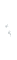 Zamawiający:Zespół Opieki Zdrowotnej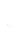 ul. Szpitalna 1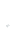 33-200 Dąbrowa TarnowskaFORMULARZ OFERTOWY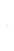 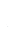 Wykonawca*):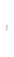 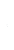 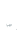 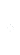 Osoba uprawniona do kontaktów /Pełnomocnik:Ubiegając się o udzielenie zamówienia publicznego na: Zakup wraz z dostawą pieluchomajtek i wkładek urologicznych oferujemy wykonanie zamówienia w zakresie objętym Specyfikacją Warunków Zamówienia za łączną cenę:Pakiet    …: wartość netto:  …………………………..….… wartość brutto:……..…………………………….Wiersze powielić w razie potrzebyWartość powinna być podana do dwóch miejsc po przecinku.Termin płatności wynosi: 60 dni Stwierdzamy, że w cenie oferty zostały uwzględnione wszystkie koszty wykonania zamówienia i realizacji przyszłego świadczenia umownego zgodnie z założeniami określonymi w SWZ.Oświadczamy, że zapoznaliśmy się z treścią SWZ – akceptujemy warunki w niej określone, nie wnosimy zastrzeżeń oraz uznajemy się za związanych określonymi w niej postanowieniami i zasadami postępowania.Stwierdzamy, że zapoznaliśmy się z istotnymi dla Zamawiającego postanowieniami (wzorem umowy) 
i nie wnosimy w stosunku do nich żadnych uwag, a w przypadku wyboru naszej oferty podpiszemy umowę uwzględniając przedmiotowe postanowienia.Osoby reprezentujące Wykonawcę przy podpisaniu umowy: Imię, nazwisko i stanowisko osoby/osób, z którymi można kontaktować się przez cały okres trwania umowy:8. Niżej podaną część/ zakres zamówienia, wykonywać będą w moim imieniu podwykonawcy**) (jeśli dotyczy),9. Oświadczamy, że sposób reprezentacji spółki/ konsorcjum dla potrzeb niniejszego zamówienia jest następujący: …………………………………………………………………………….…………………..………………………………………(wypełniają jedynie przedsiębiorcy prowadzący działalność w formie spółki cywilnej lub składający wspólna ofertę)10. Czy Wykonawca jest:*)11. Czy Wykonawca ma siedzibę w państwach EOG innych niż państwo Zamawiającego:	*)12. Czy Wykonawca ma siedzibę w państwie spoza EOG:*)	13. Wybór naszej oferty prowadzi do powstania obowiązku podatkowego po stronie Zamawiającego: *)W przypadku odpowiedzi twierdzącej należy wypełnić poniższą tabelę. **)14. Oświadczam, że wypełniłem obowiązki informacyjne przewidziane w art. 13 lub art. 14 RODO wobec osób fizycznych, od których dane osobowe bezpośrednio lub pośrednio pozyskałem w celu ubiegania się o udzielenie zamówienia publicznego w niniejszym postępowaniu.15. Informujemy, że integralną częścią oferty są następujące dokumenty:1) ……………………………………………………………………………………………..*) zaznaczyć właściwe**) Wykonawca wypełnia odpowiednio, jeżeli dotyczy  UWAGA: Formularz winien zostać sporządzony, pod rygorem nieważności w formie elektronicznej lub w postaci elektronicznej opatrzonej podpisem zaufanym lub podpisem osobistym.Załącznik nr 2 do SWZ FORMULARZ CENOWYPakiet  1 -  Pieluchomajtki                                                                                                                                                                                                                                                                                                                          Pieluchomajtki powinny:być zbudowane z paroprzepuszczalnego laminatu oddychającego na całej powierzchni łącznie z bokami,posiadać 2 elastyczne ściągacze taliowe z przodu i z tyłu,być zapinane z przodu w co najmniej dwóch miejscach z każdej strony,posiadać zabezpieczenie wewnętrzne (w postaci falbanki) przed wypływaniem zawartości pieluchomajtki,posiadać wskaźnik stopnia wypełnienia,posiadać marszczenie w części tylnej przylegającej do pleców chorego nadające anatomiczny kształt,posiadać superabsorbent neutralizujący przykre zapachy,posiadać podwójne elastyczne przylepcorzepy.UWAGA: Oświadczenie winno zostać sporządzone, pod rygorem nieważności w formie elektronicznej lub w postaci elektronicznej opatrzonej podpisem zaufanym lub podpisem osobistym.Załącznik nr 2 do SWZFORMULARZ CENOWYPakiet  2 -  Wkładki urologiczne                                                                                                                                                                          UWAGA: Oferta winna zostać sporządzona, pod rygorem nieważności w formie elektronicznej lub w postaci elektronicznej opatrzonej podpisem zaufanym lub podpisem osobistym.                             Załacznik nr 3 do SWZWykonawca:……….........................................................NIP/PESEL KRS/CEiDG: .................................................reprezentowany przez:…………......................................................(imię, nazwisko, stanowisko/	podstawa do reprezentacji)Oświadczenie Wykonawcydotyczące braku podstaw wykluczenia z postępowania  składane na podstawie art. 125 ust. 1 ustawy z dnia 11 września 2019 r.Prawo zamówień publicznych (dalej jako: ustawa Pzp),uwzględniające przesłanki wykluczenia z art. 7 ust. 1 ustawy 
o szczególnych rozwiązaniach w zakresie przeciwdziałania wspieraniu agresji na Ukrainę 
oraz służących ochronie bezpieczeństwa narodowego DOTYCZĄCE PODSTAW WYKLUCZENIA Z POSTĘPOWANIANa potrzeby postępowania o udzielenie zamówienia publicznego pn. „Zakup wraz z dostawą pieluchomajtek i wkładek urologicznych” dla potrzeb Zespołu Opieki Zdrowotnej w Dąbrowie Tarnowskiej, oświadczam, że*:  nie podlegam wykluczeniu z postępowania na podstawie art. 108 ust 1 ustawy Pzp zachodzą w stosunku do mnie podstawy wykluczenia z postępowania na podstawie art. ……. ustawy Pzp (podać mającą zastosowanie podstawę wykluczenia spośród wymienionych w art. 108 ust. 1) Jednocześnie oświadczam, że w związku z ww. okolicznością, na podstawie art. 110 ust. 2 ustawy Pzp podjąłem następujące środki naprawcze ….......................................................................DOTYCZĄCE PODSTAW WYKLUCZENIA Z POSTĘPOWANIA
o których mowa w art. 7 ust. 1 ustawy z dnia 13 kwietnia 2022 r. o szczególnych rozwiązaniach 
w zakresie przeciwdziałania wspieraniu agresji na Ukrainę oraz służących ochronie bezpieczeństwa narodowego (Dz. U. 2022 poz. 835)* nie podlegam wykluczeniu z postępowania na podstawie art. 7 ust. 1 ustawy z dnia 13 kwietnia 2022 r. o szczególnych rozwiązaniach w zakresie przeciwdziałania wspieraniu agresji na Ukrainę oraz służących ochronie bezpieczeństwa narodowego; podlegam wykluczeniu z postępowania na podstawie art. 7 ust. 1 ustawy z dnia 13 kwietnia 2022 r. o szczególnych rozwiązaniach w zakresie przeciwdziałania wspieraniu agresji na Ukrainę oraz służących ochronie bezpieczeństwa narodowego;OŚWIADCZENIE DOTYCZĄCE PODMIOTU, NA KTÓREGO ZASOBY POWOŁUJE SIĘ WYKONAWCA1. Oświadczam, że w stosunku do następującego/ych podmiotu/tów, na którego/ych zasoby powołuję się w niniejszym postępowaniu, tj.:......................................................................................…...................................................................(podać pełną nazwę/firmę, adres, a także w zależności od podmiotu: NIP/PESEL, KRS/CEiDG)nie zachodzą podstawy wykluczenia z postępowania o udzielenie zamówienia.OŚWIADCZENIE DOTYCZĄCE PODANYCH INFORMACJI:Oświadczam, że wszystkie informacje podane w powyższych oświadczeniach są aktualne i zgodne z prawdą oraz zostały przedstawione z pełną świadomością konsekwencji wprowadzenia Zamawiającego w błąd przy przedstawianiu informacji.*) odpowiednie zaznaczyćUWAGA: Oświadczenie winno zostać sporządzone, pod rygorem nieważności w formie elektronicznej lub w postaci elektronicznej opatrzonej podpisem zaufanym lub podpisem osobistym.Załącznik nr 4 do SWZUMOWA PROJEKTzawarta pomiędzy:Zespół Opieki Zdrowotnej w Dąbrowie Tarnowskiej, ul. Szpitalna 1, 33 – 200 Dąbrowa Tarnowska, wpisanym do Rejestru stowarzyszeń, innych organizacji społecznych i zawodowych, fundacji i publicznych zakładów opieki zdrowotnej, prowadzonego przez Sąd Rejonowy Kraków - Śródmieście pod numerem KRS 0000012861, posiadającym NIP 871 - 15 - 36 - 472 i REGON 000304361, reprezentowanym przez: ........................................–  ……………………………………………………………….,zwanym dalej „Zamawiającym”,afirmą: ......................................., wpisaną do ................................... pod numerem ...................reprezentowaną przez:...................................				      –	...............................zwaną dalej „Wykonawcą”.Na podstawie przeprowadzonego przez Zamawiającego postępowania o udzielenie 
zamówienia publicznego nr 2/24/ZP zgodnie z przepisami ustawy – Prawo Zamówień Publicznych - ustawa z dnia 11 września 2019 r. Strony niniejszej Umowy uzgadniają, co następuje:§ 1		DEFINICJEUżyte w Umowie pojęcia oznaczają:Pieluchomajtki i wkładki urologiczne – produkty, których dostawa jest przedmiotem zamówienia publicznego zgodnie ze szczegółowym opisem, stanowiącym zał. nr 1 do Umowy;SWZ – specyfikację warunków zamówienia w postępowaniu o udzielenie zamówienia, będącą podstawą zawarcia niniejszej Umowy;Wada fizyczna – wadę fizyczną w rozumieniu przepisów Kodeksu cywilnego oraz ponadto jakąkolwiek niezgodność dostarczanego asortymentu z przedmiotem zamówienia opisanym w Umowie;Umowa – niniejszą umowę dostawy.Oferta – oferta złożona przez Wykonawcę w niniejszym postępowaniu.§ 2PRZEDMIOT UMOWY, OKRES OBOWIĄZYWANIAWykonawca zobowiązuje się dostarczyć Zamawiającemu produkty na warunkach przewidzianych przepisami prawa, postanowieniami Specyfikacji Warunków Zamówienia, Oferty oraz Umowy.Szczegółowy wykaz produktów określający ich asortyment i przewidywane ilości zawiera zał. nr 1 do Umowy.Wielkości przewidziane w zał. nr 1 do Umowy są wielkościami maksymalnymi. Zamawiający zastrzega sobie możliwość zmniejszenia ilości zamawianych produktów w zależności od bieżących potrzeb.Zamawiający określa min. wartość zamówienia na poziomie 40% wartości umowy.W sytuacji zmniejszenia ilości zamawianych produktów, o którym mowa w ust. 3, Wykonawcy nie przysługuje żadne roszczenie o wykonanie całości dostaw i zapłatę ceny za produkty, na które Zamawiający nie złożył zamówienia.Wykonawca oświadcza, że dostarczane produkty posiadają zezwolenia na dopuszczenie do obrotu na terytorium Rzeczypospolitej Polskiej.Wykonawca zobowiązuje się dostarczać wraz z asortymentem - instrukcje w języku polskim dotyczące magazynowania i przechowywania. Wykonawca zobowiązuję się dostarczyć przedmiot umowy opakowany w sposób zapewniający jego całość i nienaruszalność oraz zapewnić jego zabezpieczenie przed uszkodzeniem podczas transportu.Dostarczany asortyment musi posiadać termin przydatności nie krótszy niż 12 miesięcy liczony 
od daty dostarczenia poszczególnej dostawy. Umowa została sporządzona w formie elektronicznej i podpisana przez każdą ze Stron kwalifikowanym podpisem elektronicznym.Datą zawarcia niniejszej Umowy jest data złożenia oświadczenia woli o jej zawarciu przez ostatnią ze Stron.Umowa wchodzi w życie z dniem podpisania, z mocą obowiązującą przez okres 12 miesięcy od dnia zawarcia.§ 3WARUNKI DOSTAWYMiejscem dostawy produktów jest siedziba Zamawiającego -  magazyn. Dostawa produktów następować będzie sukcesywnie, na podstawie zamówień częściowych składanych przez upoważnionego przedstawiciela Zamawiającego, określających dany asortyment i zamawiane ilości, składanych telefonicznie na numer ...... lub drogą elektroniczną na adres:........... Termin dostawy danego asortymentu wynosi maksymalnie 5 dni roboczych od daty złożenia zamówienia. Za dni robocze strony uznają dni od poniedziałku do piątku. Wykonawca zobowiązuje się dostarczyć towar na swój koszt i ryzyko do magazynu jednostki Zamawiającego - od poniedziałku do piątku w godzinach 800 do 1400 .W przypadku, jeżeli Wykonawca nie wywiąże się z zamówienia, a zaistnieje konieczność pilnego zakupu danego asortymentu będącego przedmiotem niniejszej umowy, Zamawiający obciąży Wykonawcę różnicą w cenie miedzy ceną umowną a ceną zakupu u innego Wykonawcy.§ 4ODBIÓR PRZEDMIOTU ZAMÓWIENIA, REKLAMACJEOdbiór produktów odbywać się będzie w miejscu dostawy.Zamawiający zobowiązuje się do zbadania dostarczonego asortymentu pod względem ilościowym w dniu odbioru. W przypadku braków ilościowych w danym asortymencie, Zamawiający powiadomi o tym fakcie Wykonawcę drogą elektroniczną. W takiej sytuacji Wykonawca niezwłocznie, nie później niż w terminie 2 dni roboczych uzupełni dostawę.Wykonawca dołoży najwyższej staranności, by dostarczany asortyment był wolny od wad fizycznych. Wykonawca jest odpowiedzialny względem Zamawiającego za wszelkie wady fizyczne oraz wady prawne (rękojmia).W przypadku stwierdzenia wad fizycznych w dostarczonym asortymencie, Zamawiającemu służy prawo zgłoszenia reklamacji drogą elektroniczną w terminie 14 dni licząc od daty dostawy. Po otrzymaniu reklamacji Wykonawca ma obowiązek niezwłocznie, a w każdym przypadku nie później niż w terminie 2 dni roboczych, rozpatrzyć reklamację i poinformować o tym Zamawiającego. W przypadku uznania reklamacji Wykonawca dostarczy na swój koszt, zamiast asortymentu wadliwego taką samą ilość asortymentu wolnego od wad w następnym dniu roboczym. Wraz z dostawą asortymentu wolnego od wad Zamawiający zwróci Wykonawcy asortyment wadliwy. Brak odpowiedzi na złożoną reklamację w terminie, o którym mowa w ust. 4 jest jednoznaczny z jej uwzględnieniem i koniecznością dostawy asortymentu wolnego od wad w następnym dniu roboczym.Dokonanie odbioru asortymentu przez Zamawiającego nie zwalnia Wykonawcy od obowiązków, o którym mowa w ust. 4 - 5. Wykonawca nie może ograniczyć lub wyłączyć swojej odpowiedzialności z tytułu rękojmi. §5WYNAGRODZENIENa podstawie Oferty z tytułu dostawy, o której mowa w § 2 ust. 1 Umowy, Wykonawca otrzyma maksymalne wynagrodzenie w wysokości:- Pakiet… - ..........zł netto, tj. .......... zł. brutto. W przypadku zmniejszenia ilości zamawianego asortymentu, o którym mowa w § 2 ust. 3 Umowy, Wykonawca otrzyma odpowiednio zmniejszone wynagrodzenie.Za każdą wykonaną dostawę Zamawiający zapłaci wynagrodzenie obliczone jako iloczyn faktycznie dostarczonego asortymentu i ceny jednostkowej wynikającej z Oferty, przelewem na rachunek bankowy Wykonawcy wskazany przez niego na fakturze.Płatności będą dokonywane przez Zamawiającego w terminie do 60 dni od doręczenia Zamawiającemu prawidłowo wystawionej faktury lub rachunku. Za datę płatności uważa się dzień obciążenia rachunku bankowego Zamawiającego. Wszelkie płatności będą dokonywane 
w złotych polskich.Ceny jednostkowe wskazane w Ofercie obejmują wszelkie koszty związane z dostawą, w tym: opakowaniem, przewozem, załadunkiem, rozładunkiem, opłatami celnymi oraz podatkami wynikającymi z obowiązujących przepisów, a także wszelkie inne koszty, do których zapłaty wyraźnie w Umowie nie zobowiązano Zamawiającego oraz nie podlegają zmianie przez cały okres obowiązywania umowy. Zamawiający oświadcza, że będzie realizować płatności za faktury z zastosowaniem mechanizmu podzielonej płatności tzw. split payment na podstawie Ustawy z dnia 15.12.2017 r. o zmianie ustawy o podatku od towarów i usług oraz niektórych innych ustaw (Dz. U. 2018 r. poz. 62 – zgodnie z załącznikiem nr 15).§ 6KARY UMOWNE I ODSTĄPIENIE OD UMOWY Wykonawca zapłaci Zamawiającemu kary umowne:w wysokości 0,2% wartości brutto niezrealizowanego zamówienia - za każdy rozpoczęty dzień zwłoki w dostawie zamówionego asortymentu po terminie określonym w § 3 ust. 3 Umowy;w wysokości 0,2% wartości brutto niezrealizowanej części dostawy - za każdy rozpoczęty dzień zwłoki w uzupełnieniu dostawy po terminie określonym w § 4 ust. 2 Umowy;w wysokości 0,2% wartości brutto wadliwej dostawy - za każdy rozpoczęty dzień zwłoki w dostarczeniu asortymentu wolnego od wad, po terminach określonych w § 4 ust.5 – 6 Umowy;z tytułu odstąpienia od umowy przez Zamawiającego lub Wykonawcę z przyczyn leżących po stronie Wykonawcy w wysokości 10% wartości brutto niezrealizowanej części umowy.2. Łączna maksymalna wysokość kar umownych, których mogą dochodzić strony nie może przekroczyć 20% całkowitej wartości brutto umowy.Wykonawca wyraża zgodę na potrącenie kar umownych z wynagrodzenia należnego z tytułu realizacji dostaw wynikających z Umowy.Zamawiający zastrzega sobie możliwość dochodzenia odszkodowania uzupełniającego 
do wysokości poniesionej szkody.Zamawiającemu poza przypadkami opisanymi w Kodeksie cywilnym przysługuje prawo 
do odstąpienia od umowy:w razie wystąpienia istotnej zmiany okoliczności powodującej, że wykonanie umowy nie leży w interesie publicznym, czego nie można było przewidzieć w chwili zawarcia umowy - 
w terminie 30 dni od dnia powzięcia wiadomości o tych okolicznościach; w takim przypadku Wykonawca może żądać jedynie wynagrodzenia należnego mu z tytułu wykonania części umowy;w przypadku dwukrotnego opóźnienia w dostarczeniu asortymentu przekraczającego termin, o którym mowa w § 3 ust. 3 Umowy;W przypadku dwukrotnego opóźnienia w uzupełnieniu dostawy, o którym mowa w § 4 ust.2 Umowy;w przypadku dwukrotnego opóźnienia w dostarczaniu asortymentu wolnego od wad przekraczającego terminy, o których mowa w § 4 ust. 5 – 6 Umowy; w przypadku dwukrotnej uzasadnionej reklamacji asortymentu, o której mowa w § 4 ust. 4 Umowy;w przypadku rażąco nienależytego wykonywania umowy przez Wykonawcę;Odstąpienie od umowy powinno nastąpić w formie pisemnej pod rygorem nieważności takiego oświadczenia i powinno zawierać uzasadnienie.§ 7ZMIANA UMOWY, WALORYZACJA I POSTANOWIENIA KOŃCOWEZamawiający przewiduje możliwość zmian postanowień zawartej umowy na podstawie art. 455 ust. 1 pkt 1 ustawy Pzp w następujących przypadkach: zaistnienia w trakcie realizacji Umowy okoliczności, których Wykonawca nie mógł przewidzieć na etapie złożenia oferty i były one niezależne od niego (np. zaprzestanie produkcji danego asortymentu, modyfikacja/zmiana parametrów towarów itp.), co skutkowałoby brakiem możliwości dalszej realizacji Umowy na dotychczasowych warunkach. W takim przypadku Wykonawca będzie zobowiązany do zaproponowania Zamawiającemu towaru równoważnego, tj. towaru o co najmniej takich samych cechach, co asortyment określony w załączniku do umowy. Wykonawca rozpocznie dostawy nowego towaru pod warunkiem zmiany Umowy, na niezmienionych zasadach oraz bez podwyższenia cen jednostkowych netto; zmniejszenia zakresu realizacji Umowy, jeżeli realizacja Umowy stanie się niemożliwa ze względu na zaprzestanie produkcji danego asortymentu i wycofanie ze sprzedaży przez producenta towaru określonego w załączniku do umowy, i braku możliwości zastąpienia przez Wykonawcę wycofanego towaru towarem równoważnym,wystąpienia zmiany powszechnie obowiązujących przepisów prawa, w zakresie mającym istotny wpływ na realizację przedmiotu Umowy. W terminie do 30 dni od dnia zaistnienia zmiany Wykonawca przedłoży Zamawiającemu wniosek na piśmie pod rygorem nieważności o zmianę umowy w zakresie objętym nowymi regulacjami. We wniosku Wykonawca zobowiązany jest podać podstawę prawną zmiany, zakres zmian dla dostaw towarów lub świadczenia usług będących przedmiotem zamówienia, jak również przedstawić dokumenty źródłowe wykazujące zmiany. Zmianie może ulec wysokość wynagrodzenia należnego Wykonawcy za wykonywanie Umowy w okresie od dnia obowiązywania zmian, przy czym zmiana dotyczyć będzie wyłącznie części wynagrodzenia Wykonawcy objętej zmianami. Zmiana wysokości wynagrodzenia należnego Wykonawcy nastąpi w granicach i na zasadach określonych we właściwych przepisach, które uległy zmianie. Zmiana wysokości wynagrodzenia należnego Wykonawcy nastąpi w stopniu nie większym niż do 10% wartości zamówienia określonego w § 5 ust. 1 niniejszej umowy.wydłużenia terminu realizacji umowy, Zamawiający dopuszcza przedłużenie terminu obowiązywania umowy w przypadku niewyczerpania kwoty określonej w § 5 ust. 1.Zamawiający dopuszcza możliwość przedłużenia okresu obowiązywania niniejszej umowy, 
z zachowaniem cen jednostkowych wskazanych w załączniku nr 1 do umowy, w sytuacji niewykorzystania ilości wskazanych w tym załączniku pod warunkiem, że maksymalna wysokość wynagrodzenia należnego Wykonawcy wskazanego w § 5 ust. 1 umowy nie przekroczy 10% wartości umowy pierwotnej (art. 455 ust 2). Zamawiający zastrzega sobie możliwość zmiany ilości poszczególnych elementów przedmiotu zamówienia wyszczególnionego w załączniku nr 1 do umowy w zakresie łącznej wartości przedmiotu zamówienia/całkowitej wartości umowy brutto.Zamawiający jest uprawniony do dokonania zmian postanowień Umowy w przypadkach określonych w art. 455 ust. 2 ustawy Pzp, o ile nie będzie to stało w sprzeczności z którymkolwiek z przepisów art. 455 ust. 1 ustawy Pzp.Zamawiający każdorazowo dopuszcza dostawy produktu po cenach niższych (m.in. w wyniku promocji lub zastosowania korzystnych dla Zamawiającego upustów przez Wykonawców) niż określone w niniejszej umowie. W przypadku zmiany stawki podatku VAT zmianie ulegną ceny brutto. Cena netto pozostanie bez zmian przez cały okres obowiązywania umowy. Urzędowa zmiana stawki podatku VAT nie stanowi zmiany warunków umowy i nie wymaga sporządzenia aneksu.Niezależnie od ww. postanowień, zmiana Umowy może zostać dokonana w sytuacjach przewidzianych w ustawie Pzp.Dopuszcza się waloryzację cen w trakcie realizacji niniejszej umowy. Cena brutto za jednostkę miary przedmiotu zamówienia objętą niniejszą umową będzie stała przez okres co najmniej pierwszych sześciu miesięcy od daty rozpoczęcia umowy. Po tym terminie waloryzacja może odbywać się kwartalnie, na podstawie pisemnego uzasadnianego wniosku Wykonawcy, do wysokości wskaźnika cen towarów i usług konsumpcyjnych ogółem ogłaszanego po zakończeniu każdego kwartału w komunikacie Prezesa GUS na stronie internetowej https://stat.gov.pl, dla danego rodzaju towarów i usług będących przedmiotem niniejszej umowy.Zmiana cen wskutek waloryzacji wymaga formy pisemnej pod rygorem nieważności i wywołuje skutek od dnia podpisania stosownego aneksu do umowy, który powinien być podpisany w terminie 30 dni od daty otrzymania przez Zamawiającego stosownej informacji z GUS. W przypadku, gdy Wykonawca wraz z wnioskiem do Zamawiającego przedłoży prawidłową informację z GUS, sporządzoną w formie pisemnej, dopuszcza się dokonanie waloryzacji na podstawie takiej informacji.Zamawiający i Wykonawca podejmą starania w celu polubownego rozstrzygnięcia wszelkich sporów powstałych między nimi a wynikających z Umowy lub pozostających w pośrednim bądź bezpośrednim związku z Umową, na drodze bezpośrednich negocjacji.Jeśli po 30 dniach od rozpoczęcia bezpośrednich negocjacji, Zamawiający i Wykonawca nie są w stanie polubownie rozstrzygnąć sporu, to każda ze Stron może poddać spór rozstrzygnięciu sądu powszechnego właściwego ze względu na siedzibę Zamawiającego.W zakresie nieuregulowanym w Umowie stosuje się przepisy ustawy Prawo zamówień publicznych oraz Kodeks cywilny.Wykonawca nie może przenieść na osobę trzecią praw i obowiązków wynikających z Umowy, ani w całości, ani w części. Wykonawca może dokonać cesji wierzytelności o zapłatę ceny za dostarczone towary wyłącznie za uprzednią zgodą Zamawiającego wyrażoną na piśmie pod rygorem nieważności.Wszelką korespondencję strony przekazują sobie na adresy podane na wstępie Umowy lub drogą elektroniczną. Zmiana adresu wymaga pisemnego powiadomienia drugiej strony. Zaniedbanie tego obowiązku skutkuje przyjęciem domniemania skutecznego doręczenia korespondencji na dotychczasowy adres.Załączniki do Umowy stanowią integralną jej część.Umowa podlega prawu polskiemu i zgodnie z nim powinna być interpretowana.Wszelkie zmiany Umowy wymagają zachowania formy pisemnej pod rygorem nieważności.     	Załącznik nr 5 do SWZOŚWIADCZENIE O POSIADANIU ODPOWIEDNICH DOKUMENTÓWjeżeli prawo nakłada obowiązek posiadania takich dokumentówMY, NIŻEJ PODPISANI............................................................................................................................................................................................................................................................................................................................działając w imieniu i na rzecz............................................................................................................................................................................................................................................................................................................................ (nazwa (firma) dokładny adres Wykonawcy/Wykonawców; w przypadku składania oferty przez podmioty występujące wspólnie podać nazwy (firmy) I dokładne adresy wszystkich członków konsorcjum)1) Oświadczamy, że oferowane produkty posiadają odpowiednie dokumenty i są one aktualne dla przedmiotowego postępowania oraz mogą być stosowane w służbie zdrowia zgodnie z Ustawą 
dla wyrobów kwalifikowanych jako wyroby medyczne zgodnie z Ustawą z dnia 07 kwietnia 2022 r. o wyrobach medycznych (Dz. U. 2022 r., poz. 974) i przepisami wykonawczymi.2) Oświadczamy, że oferowany asortyment jest zgłoszony/wpisany do rejestru przez Urząd Rejestracji Wyrobów Medycznych3) Oświadczamy, że przedłożymy wyżej wymienione dokumenty na każde żądanie Zamawiającego, 
w terminie 5 dni od daty wezwania. OŚWIADCZENIE DOTYCZACE PODANYCH INFORMACJIOświadczam, świadom odpowiedzialności karnej z art. 297 Kodeksu karnego z dnia 6 czerwca 1997r. (Dz. U. z 2018 r. poz. 1600), że wszystkie informacje podane w oświadczeniu są aktualne i zgodne z prawdą oraz zostały przedstawione z pełną świadomością konsekwencji poważnego wprowadzenia Zamawiającego w błąd.UWAGA: Oświadczenie winno zostać sporządzone, pod rygorem nieważności w formie elektronicznej lub w postaci elektronicznej opatrzonej podpisem zaufanym lub podpisem osobistym.Znak sprawy:  2/24/ZPI. NAZWA ORAZ ADRES ZAMAWIAJĄCEGOII. ADRES STRONY INTERNETOWEJ, NA KTÓREJ UDOSTĘPNIANE BĘDĄ ZMIANY I WYJAŚNIENIA TREŚCI SWZ ORAZ INNE DOKUMENTY ZAMÓWIENIA BEZPOŚREDNIO ZWIĄZANE Z POSTĘPOWANIEM O UDZIELENIE ZAMÓWIENIAIII. INFORMACJA DOTYCZĄCA PRZETWARZANIA DANYCH OSOBOWYCHIV. TRYB UDZIELANIA ZAMÓWIENIAV. OPIS PRZEDMIOTU ZAMÓWIENIAPakiet 1 PieluchomajtkiCPV: 33.14.00.00-3Materiały medycznePakiet 2 Wkładki urologiczne  CPV: 33.14.00.00-3Materiały medyczneVI. TERMIN WYKONANIA ZAMÓWIENIAVII. WARUNKI UDZIAŁU W POSTĘPOWANIUVIII. PODSTAWY WYKLUCZENIAIX. WYKAZ DOKUMENTÓW I OŚWIADCZEŃ, KTÓRYCH ZŁOŻENIA WYMAGA SIĘ OD WYKONAWCY 
W POSTĘPOWANIU O UDZIELENIE ZAMÓWIENIAA. INFORMACJA O PRZEDMIOTOWYCH ŚRODKACH DOWODOWYCHB. INFORMACJA O PODMIOTOWYCH ŚRODKACH DOWODOWYCHC. INNE DOKUMENTY I OŚWIADCZENIA DOKUMENTY SKŁADAJĄCE SIĘ NA OFERTĘX. INFORMACJA DLA WYKONAWCÓW WSPÓLNIE UBIEGAJACYCH SIĘ O UDZIELENIE ZAMÓWIENIAXI. INFORMACJE NA TEMAT PODWYKONAWCÓWXII. INFORMACJE O ŚRODKACH KOMUNIKACJI ELEKTRONICZNEJ, PRZY UŻYCIU KTÓRYCH ZAMAWIAJĄCY BĘDZIE KOMUNIKOWAŁ SIĘ Z WYKONAWCAMI ORAZ INFORMACJE O WYMAGANIACH TECHNICZNYCH I ORGANIZACYJNYCH SPORZĄDZANIA, WYSYŁANIA I ODBIERANIA KORESPONDENCJI ELEKTRONICZNEJXIII. TERMIN ZWIĄZANIA OFERTĄ:XIV.  OPIS SPOSOBU PRZYGOTOWANIA OFERTY:XV. SPOSÓB ORAZ TERMIN SKŁADANIA OFERTXVI. TERMIN OTWARCIA OFERTXVII. WYMAGANIA DOTYCZĄCE WADIUMXVIII. SPOSÓB OBLICZENIA CENYXIX. OPIS KRYTERIÓW OCENY OFERT WRAZ Z PODANIEM WAG TYCH KRYTERIÓW I SPOSOBU OCENY OFERTXX. INFORMACJE O FORMALNOŚCIACH, JAKIE MUSZĄ ZOSTAĆ DOPEŁNIONE PO WYBORZE OFERTY W CELU ZAWARCIA UMOWY W SPRAWIE ZAMÓWIENIA PUBLICZNEGOXXI. POUCZENIE O ŚRODKACH OCHRONY PRAWNEJ PRZYSŁUGUJĄCYCH WYKONAWCYXXII. INFORMACJE DOTYCZĄCE ZABEZPIECZENIA NALEŻYTEGO WYKONANIA UMOWYXXIII. PROJEKTOWANE POSTANOWIENIA UMOWY W SPRAWIE ZAMÓWIENIA PUBLICZNEGO, KTÓRE ZOSTANĄ WPROWADZONE DO TREŚCI TEJ UMOWYXXIV. OPIS CZĘŚCI ZAMÓWIENIA, JEŻELI ZAMAWIAJACY DOPUSZCZA SKŁADANIE OFERT CZĘŚCIOWYCHXXV. INFORMACJE O SPOSOBIE KOMUNIKOWANIA SIĘ ZAMAWIAJĄCEGO Z WYKONAWCAMI W INNY SPOSÓB NIŻ PRZY UŻYCIU ŚRODKÓW KOMUNIKACJI ELEKTRONICZNEJ, W TYM W PRZYPADKU ZAISTNIENIA JEDNEJ Z SYTUACJI OKREŚLONYCH W ART. 65 UST. 1, ART. 66 I ART. 69 USTAWY PZPXXVI. LICZBA CZĘŚCI ZAMÓWIENIA, NA KTÓRĄ WYKONAWCA MOŻE ZŁOŻYĆ OFERTĘ LUB MAKSYMALNA LICZBA CZĘŚCI, NA KTÓRE ZAMÓWIENIE MOŻE ZOSTAĆ UDZIELONE TEMU SAMEMU WYKONAWCY ORAZ KRYTERIA LUB ZASADY, MAJĄCE ZASTOSOWANIE DO USTALENIA, KTÓRE CZĘŚCI ZAMÓWIENIA ZOSTANĄ UDZIELONE JEDNEMU WYKONAWCY, 
W PRZYPADKU WYBORU JEGO OFERTY W WIĘKSZEJ NIŻ MAKSYMALNA LICZBA CZĘŚCIXXVII. MAKSYMALNA LICZBA WYKONAWCÓW, Z KTÓRYMI ZAMAWIAJĄCY ZAWRZE UMOWĘ RAMOWĄ, JEŻELI PROWADZĄCY POSTĘPOWANIE PRZEWIDUJE ZAWARCIE UMOWY RAMOWEJXXVIII. INFORMACJE DOTYCZĄCE OFERT WARIANTOWYCH, W TYM INFORMACJE O SPOSOBIE PRZEDSTAWIENIA OFERT WARIANTOWYCH ORAZ MINIMALNE WARUNKI, JAKIM MUSZĄ ODPOWIADAĆ OFERTY WARIANTOWE, JEŻELI ZAMAWIAJĄCY WYMAGA LUB DOPUSZCZA ICH SKŁADANIEXXIX. INFORMACJA O PRZEWIDYWANYCH ZAMÓWIENIACH, O KTÓRYCH MOWA W ART. 214 UST. 1 PKT 7 I 8 USTAWY PZP, JEŻELI ZAMAWIAJĄCY PRZEWIDUJE UDZIELENIE TAKICH ZAMÓWIEŃXXX. INFORMACJE DOTYCZĄCE PRZEPROWADZENIA PRZEZ WYKONAWCĘ WIZJI LOKALNEJ LUB SPRAWDZENIA PRZEZ NIEGO DOKUMENTÓW NIEZBĘDNYCH DO REALIZACJI ZAMÓWIENIA, O KTÓRYCH MOWA W ART. 131 UST. 2 USTAWY PZP, JEŻELI ZAMAWIAJĄCY PRZEWIDUJE MOŻLIWOŚĆ ALBO WYMAGA ZŁOŻENIA OFERTY PO ODBYCIU WIZJI LOKALNEJ 
LUB SPRAWDZENIU TYCH DOKUMENTÓWXXXI. INFORMACJE DOTYCZĄCE WALUT OBCYCH, W JAKICH MOGĄ BYĆ PROWADZONE ROZLICZENIA MIĘDZY ZAMAWIAJĄCYM A WYKONAWCĄ, JEŻELI ZAMAWIAJĄCY PRZEWIDUJE ROZLICZENIE W WALUTACH OBCYCHXXXII. INFORMACJE O PRZEWIDYWANYM WYBORZE NAJKORZYSTNIEJSZEJ OFERTY Z ZASTOSOWANIEM AUKCJI ELEKTRONICZNEJ, WRAZ Z INFORMACJAMI, O KTÓRYCH MOWA W ART. 230 USTAWY PZP, JEŻELI ZAMAWIAJĄCY PRZEWIDUJE AUKCJE ELEKTRONICZNĄXXXIII. INFORMACJE DOTYCZĄCE ZWROTU KOSZTÓW UDZIAŁU W POSTĘPOWANIU, JEŻELI ZAMAWIAJĄCY PRZEWIDUJE ICH ZWROTXXXIV. WYMAGANIA W ZAKRESIE ZATRUDNIENIA NA PODSTAWIE STOSUNKU PRACY, W OKOLICZNOŚCIACH, O KTÓRYCH MOWA W ART. 95 USTAWY PZPXXXV. WYMAGANIA W ZAKRESIE ZATRUDNIENIA OSÓB, O KTÓRYCH MOWA W ART. 96 UST. 2 PKT 2 USTAWY PZP, JEŻELI ZAMAWIAJĄCY PRZEWIDUJE TAKIE WYMAGANIAXXXVI. INFORMACJA O ZASTRZEŻENIU MOŻLIWOŚCI UBIEGANIA SIĘ O UDZIELENIE ZAMÓWIENIA WYŁĄCZNIE PRZEZ WYKONAWCÓW, O KTÓRYCH MOWA W ART. 94 USTAWY PZP, JEŻELI ZAMAWIAJĄCY PRZEWIDUJE TAKIE WYMAGANIAXXXVII. INFORMACJA O OBOWIĄZKU OSOBISTEGO WYKONANIA PRZEZ WYKONAWCĘ KLUCZOWYCH ZADAŃ, JEŻELI ZAMAWIAJĄCY DOKONUJE TAKIEGO ZASTRZEŻENIA ZGODNIE Z ART. 60 I 121 USTAWY PZPXXXVIII. WYMÓG LUB MOŻLIWOŚĆ ZŁOŻENIA OFERT W FORMIE KATALOGÓW ELEKTRONICZNYCH LUB DOŁĄCZENIA KATALOGÓW ELEKTRONICZNYCH DO OFERTY, W SYTUACJI OKREŚLONEJ W ART. 93 USTAWY PZPXXXIX. INFORMACJA CZY ZAMAWIAJĄCY PRZEWIDUJE WYBÓR NAJKORZYSTNIEJSZEJ OFERTY Z MOŻLIWOŚCIĄ PROWADZENIA NEGOCJACJIXL. SPIS ZAŁACZNIKÓW DO SWZL.p.Nazwa(y) Wykonawcy(ów)Adres(y) siedziby Wykonawcy(ów)(ulica, nr, kod pocztowy, miejscowość, województwo)NIP i KRSWykonawcy(ów)ulica: ………………….…………kod pocztowy:……………..…..miejscowość:………………..…województwo:……………….NIP…………………..………KRS…………………..………Imię i nazwiskoAdresNr telefonu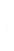 Nr faksue-mailimię i nazwisko: ……………………………………………….oznaczenie funkcji: …………………………………………..imię i nazwisko: …………………………………………………………….Stanowisko: ………………………………………………………………….tel. ...................e-mail: ...................Część/zakres zamówieniaFirma podwykonawcymikroprzedsiębiorstwemTAKmałym przedsiębiorstwem         TAKśrednim przedsiębiorstwemTAKdużym przedsiębiorstwem	TAK		 TAK NIE		  TAK  NIE		  TAK  NIENazwa (rodzaje) towaru lub usługi, których dostawa lub świadczenie będzie prowadzić do powstania u Zamawiającego obowiązku podatkowego zgodnie z przepisami o podatku od towarów i usługWartość bez kwoty podatku……………………………………………………………………….……………… zł.…………………………………………………………………………………….… zł.Lp.Nazwa asortymentuIlość w szt.na 12 miesięcyNazwa handlowa/ producentOferow. wielkość opak.Ilośćopakowań na12 miesięcyCena jedn.netto za op./szt.WartośćnettoStawka VATStawka VATWartośćbrutto1Pieluchy anatomiczne rozmiar uni. Minimalna chłonność 1600 g.12 0002Pieluchomajtki dla dorosłych przepuszczające powietrze rozmiar XL. Minimalna chłonność 2600 g.12 0003Pieluchomajtki dla dorosłych przepuszczające powietrze rozmiar L. Minimalna chłonność 2600 g.75 0004Pieluchomajtki dla dorosłych przepuszczające powietrze rozmiar M. Minimalna chłonność 2300 g.45 000 5Pieluchomajtki dla dorosłych przepuszczające powietrze rozmiar S. Minimalna chłonność 1600 g.7 5006Pieluchomajtki dla dorosłych o podwyższonej chłonności rozmiar L. Minimalna chłonność 3000 g.30 0007Pieluchomajtki dla dorosłych o podwyższonej chłonności rozmiar M. Minimalna chłonność 2850 g.30 0008Pieluchomajtki dla dorosłych o podwyższonej chłonności rozmiar S. Minimalna chłonność 1950 g.9 0009Pieluchomajtki dla dzieci  12-25 kg2 90010Pieluchomajtki dla dzieci  7 -18 kg lub 8 -18 kg1 65011Pieluchomajtki dla dzieci 15 kg +5 40012Oddychające majtki chłonne rozmiar M. Minimalna chłonność 1450 g.12 00013Oddychające majtki chłonne rozmiar L. Minimalna chłonność 1600 g.12 00014Podkłady 60 x 90. Minimalna chłonność 2000 g.75 00015Oddychające majtki chłonne XL. Minimalna chłonność 1700 g.5 00016Podkłady 80 - 90x170 -180 ze skrzydłami włókninowymi900Netto:Brutto:Brutto:Lp.Nazwa asortymentuIlość w szt.na 12 miesięcyNazwa handlowa/ producentOferowana wielkość opakowaniaIlośćopakowań na12 miesięcyCena jedn.netto za op./szt.WartośćnettoStawka VATWartość brutto1.Wkładki urologiczne dla kobiet. Rozmiar normal. Minimalna chłonność 350 g.12 0002.Wkładki urologiczne dla kobiet. Rozmiar super. Minimalna chłonność 800 g.22 5003.Wkładki urologiczne dla kobiet. Rozmiar extra. Minimalna chłonność 450 g.15 0004.Wkładki urologiczne dla mężczyzn. Rozmiar super. Minimalna chłonność 800 g.2 0005.Wkładki urologiczne dla kobiet. Rozmiar  plus. Minimalna chłonność 900 g.18 0006.Wkładki urologiczne dla mężczyzn. Rozmiar normal. Minimalna chłonność 275 g.750WARTOŚC GLOBALNA                                                                                                  NETTO:WARTOŚC GLOBALNA                                                                                                  NETTO:WARTOŚC GLOBALNA                                                                                                  NETTO:WARTOŚC GLOBALNA                                                                                                  NETTO:WARTOŚC GLOBALNA                                                                                                  NETTO:WARTOŚC GLOBALNA                                                                                                  NETTO:WARTOŚC GLOBALNA                                                                                                  NETTO:BRUTTO: